           ?АРАР 	  		                        ПОСТАНОВЛЕНИЕ 24 август 2018 й.                           № 50                         24 августа 2018 г.           Об утверждении плана мероприятий противодействия коррупции в сельском поселении Большеокинский сельсовет муниципального района Мечетлинский район Республики Башкортостан на 2018-2020 годы.   В связи с принятием Национального плана противодействия коррупции на 2018-20220 годы, утвержденного Указом Президента Российской Федерации от 29.06.2018 года №378, в целях реализации Национального плана План мероприятий по противодействию коррупции в Республике Башкортостан на 2018 год, утвержденный распоряжением Главы Республики Башкортостан от 29 декабря 2017 года № РГ-257, издан в новой редакции (распоряжение Главы Республики Башкортостан от 16 июля 2018 года № РГ-122). В соответствии с требованиями ст.ст. 14 и 15 Федерального закона от 6 октября 2003 года № 131-ФЗ «Об общих принципах организации местного самоуправления в Российской Федерации», ст. 7 Закона Республики Башкортостан от 18 марта 2005 года № 162-з «О местном самоуправлении в Республике Башкортостан» осуществление мер по противодействию коррупции в границах поселения и муниципального района . Постановляю: 1. Утвердить план мероприятий противодействия коррупции в сельском поселении Большеокинский сельсовет муниципального района Мечетлинский район Республики Башкортостан на 2018 – 2020 годы (прилагается). 2.. Настоящее постановление разместить на официальном сайте администрации сельского поселения  Большеокинский сельсовет муниципального района Мечетлинский район Республики Башкортостан в сети «Интернет». 3. Настоящее постановление вступает в силу с момента его подписания. 4. Контроль за исполнением настоящего постановления оставляю за собой.Глава сельского поселения		                                    В.И. Шагибитдинов Приложение 1ПЛАН МЕРОПРИЯТИЙ ПО ПРОТИВОДЕЙСТВИЮ КОРРУПЦИИ СЕЛЬСКОГО ПОСЕЛЕНИЯ БОЛЬШЕОКИНСКИЙ СЕЛЬСОВЕТ МУНИЦИПАЛЬНОГО РАЙОНА МЕЧЕЛИНСКИЙ РАЙОН РЕСПУБЛИКИ БАШКОРТОСТАН НА 2018 год    БАШ?ОРТОСТАН  РЕСПУБЛИКА№ЫМ»СЕТЛЕ РАЙОНЫМУНИЦИПАЛЬ РАЙОНЫНЫ*ОЛЫ  АКА  АУЫЛ СОВЕТЫАУЫЛ БИЛ»М»№ЕХ»КИМИ»ТЕ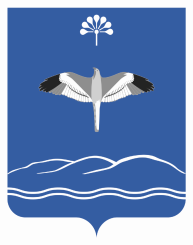 АДМИНИСТРАЦИЯСЕЛЬСКОГО ПОСЕЛЕНИЯБОЛЬШЕОКИНСКИЙ СЕЛЬСОВЕТМУНИЦИПАЛЬНОГО РАЙОНАМЕЧЕТЛИНСКИЙ РАЙОНРЕСПУБЛИКИ БАШКОРТОСТАНN п/пСодержание мероприятийИсполнителиСроки исполнения12341Разработка и принятие нормативных правовых актов в сфере противодействия коррупцииАдминистрация сельского поселенияпо мере необходимости2Проведение антикоррупционной экспертизы нормативных правовых актов и проектов нормативных правовых актов сельского поселения. Обеспечение устранения выявленных коррупциогенных факторовАдминистрация сельского поселенияпостоянно3Проведение анализа соблюдения запретов, ограничений и требований, установленных в целях противодействия коррупции, в том числе касающихся получения подарков отдельными категориями лиц, выполнения иной оплачиваемой работы, обязанности уведомлять об обращениях в целях склонения к совершению коррупционных правонарушенийАдминистрация сельского поселенияпостоянно4Проведение мероприятий, направленных на обеспечение исполнения требования о заполнении с 1 января 2019 года с использованием специального программного обеспечения «Справки БК», справок о своих доходах, расходах, об имуществе и обязательствах имущественного характера, о доходах, расходах, об имуществе и обязательствах имущественного характера своих супругов и несовершеннолетних детей, всеми  лицами, претендующими на замещение должностей или замещающими должности, осуществление полномочий по которым  влечет за собой обязанность представлять указанные сведения  Администрация сельского поселениядо 31 декабря 2018 г. 5Проведение анализа сведений о доходах, расходах, об имуществе и обязательствах имущественного характера, представленных лицами, замещающими должности муниципальной службы Проведение анализа сведений (в части, касающейся профилактики коррупционных правонарушений), представленных кандидатами на должности органах местного самоуправленияАдминистрация сельского поселенияв ходе декларационной компаниипо мере необходимости6Организация проведения оценки коррупционных рисков, возникающих при реализации полномочий, и внесение уточнений в перечень должностей муниципальной службы, замещение которых связано с коррупционными рискамиАдминистрация сельского поселенияIII квартал 2018 года7Принятие мер, направленных на повышение эффективности  контроля за соблюдением лицами, замещающими должности муниципальной службы требований законодательства РФ о противодействии коррупции, касающихся предотвращения и урегулирования конфликта интересов, в том числе за привлечением таких лиц к ответственности в случае их несоблюдения, в том числе путем осуществления  актуализации сведений, содержащихся в анкетах, представляемых при назначении на указанные должности и поступлении на такую службу, об их родственниках и свойственниках  в целях выявления возможного конфликта интересов  Администрация сельского поселенияпостоянно8Обучение муниципальных служащих Республики Башкортостан, впервые поступивших на муниципальную службу Республики Башкортостан по образовательным программам в области противодействия коррупцииПовышение квалификации муниципальных служащих, в должностные обязанности которых входит участие в противодействии коррупцииАдминистрация сельского поселенияне позднее 1 года со дня поступления на службуЕжегодно9Проведение анализа на предмет аффилированности либо наличия иных коррупционных проявлений между должностными лицами заказчика и участника закупок. Администрация сельского поселенияпри наличии оснований 